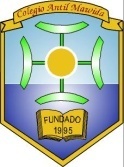 HORARIOS DE CLASES ZOOM5º BÁSICO ADIRECCIÓN - UTPProfesorKAREN FUENTES GLUNESMARTES MIÉRCOLES JUEVES VIERNES 14:00-14:40MATEMATICACIENCIASLENGUAJEED FISICALENGUAJE15:00 - 15:40MATEMATICACIENCIASLENGUAJEED FISICATECNOLOGIA16:00 - 16:40HISTORIAARTEORIENTACIONMATEMATICAHISTORIA17:00 - 17:40CIENCIASRELIGION/TALLERMÚSICALENGUAJEINGLESASIGNATURADOCENTEID ZOOMLenguajeIgnacio Bustos7708695454MatemáticaKaren Fuentes7350400104InglésAlan Veas7338799506HistoriaKatherine Morales4142123083CienciasCatalina Urra8924036539ArtesCristina Leyton2162498424TecnologíaCristina Leyton2162498424OrientaciónKaren Fuentes7350400104Educación FísicaCamilo Navarrete4566016272ReligiónCristian Soto7829237917Taller complementarioLuciana Perez2358913927MúsicaPaulina Alvarado6908655407